Остроумны ли вы?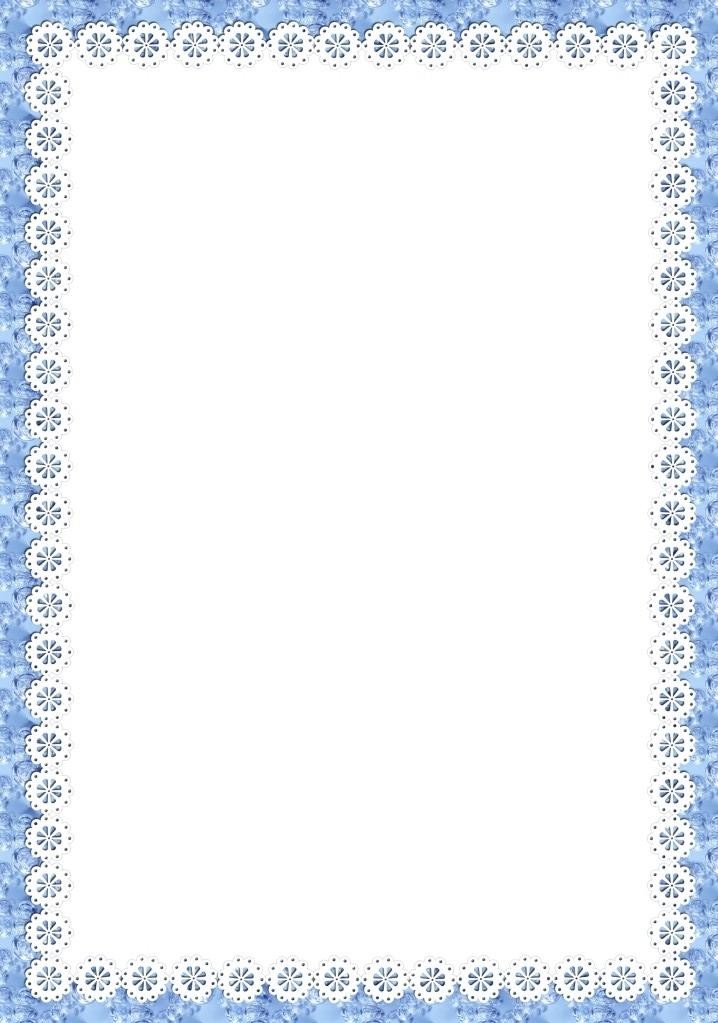 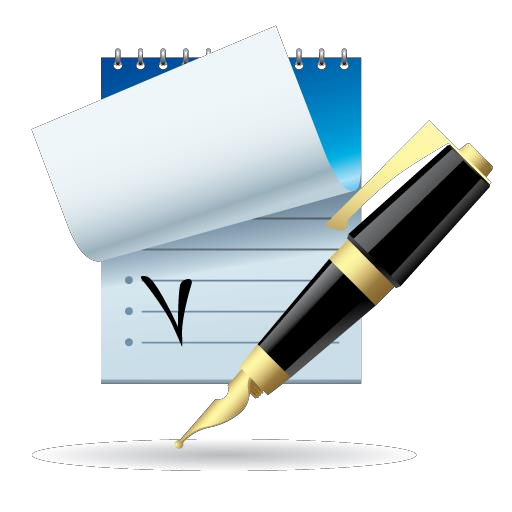 (Ответы на вопросы только«да» или «нет»)1) Когда вам настойчиво предлагают поменяться книгами, а вы не хотите обижать человека отказом, удаётся ли вам найти предлог, чтобы не делать этого?2)Стесняетесь ли вы выступать перед людьми на сцене? 3)Теряете ли вы голову, когда вас ругают?4)Когда	вы	смотрите	по	телевизору	викторину, отвечаете ли вы на все вопросы правильно?5)Объясняете	ли	вы,	как	действует	тот	или	иной механизм, даже когда его толком не знаете?6)Сердитесь ли вы, когда вас кто-то обижает, потому что не можете ответить?7)Нужна	ли	вам	энциклопедия,	чтобы	ответить	на трудный вопрос?8)Считаете ли вы, что лучше ответить всё что угодно, чем промолчать?)Замечаете ли вы, когда вам неправильно дали сдачу, и поднимаете ли шум, даже если знаете, что вас обсчитали случайно?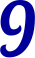 Во время экзамена вы отвечаете устно без чтения ответа по бумажке?Хорошо ли вы играете в шахматы?Последнее слово всегда остаётся за вами?Ключ к тесту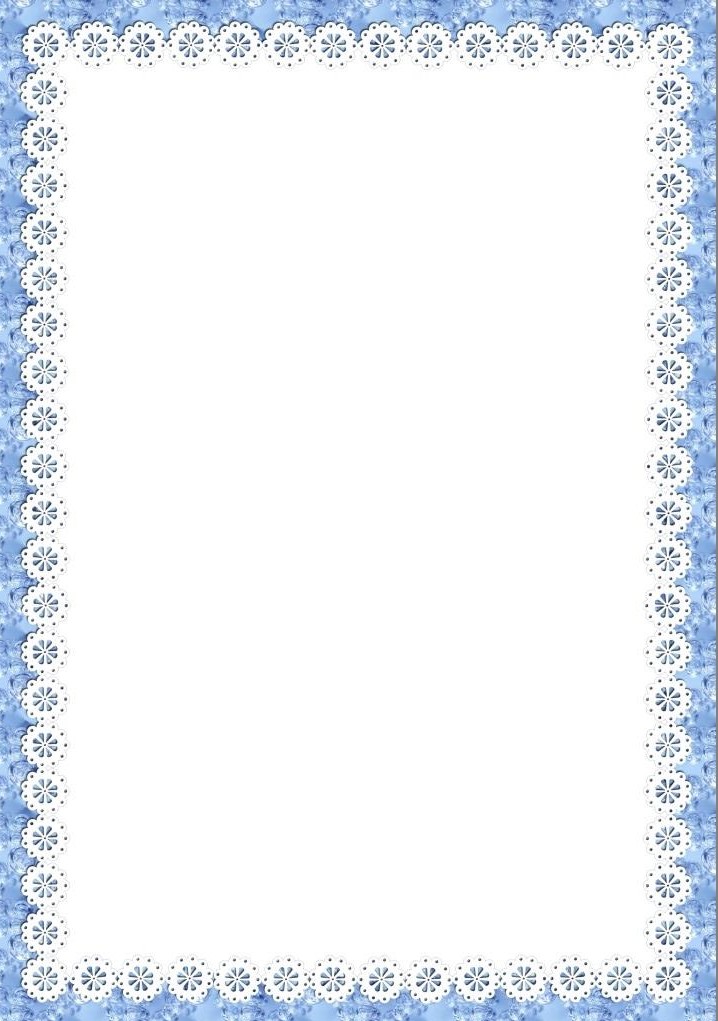 Одно очко дается за каждый ответ «да» на вопросы – 1, 4, 5, 8,	, 10, 12 и ответы «нет» на вопросы – 2, 3, 6, 7,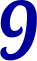 11.Интерпретация результатовБолее 8 очков.Что  ж,  смелости  у  вас  хватает.  Вы  быстро отвечаете, не любите молчать ни в какой ситуации.Однако не слишком ли высамодовольны и самонадеянны?4 – 8 очков.Вы не любите говорить глупости, всегда уверены в себе и в том, что говорите. Это признак ума и осторожности,  и  вас  можно  поздравить  с  такими качествами.Менее 4 очков.Вы, наверное, застенчивы и не уверены в себе. Но это проходит – со временем и опытом.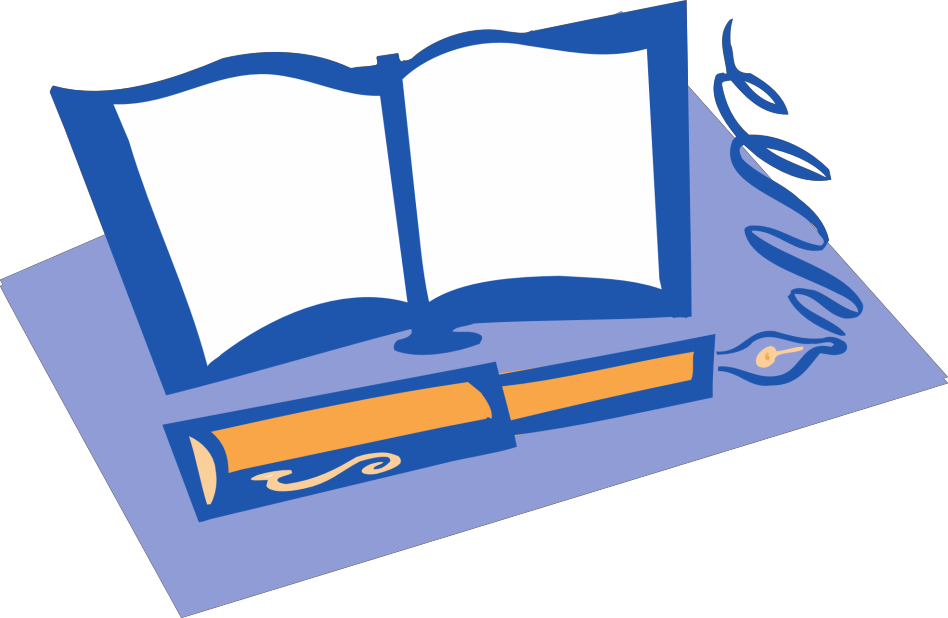 Умеете ли вы контролировать себя?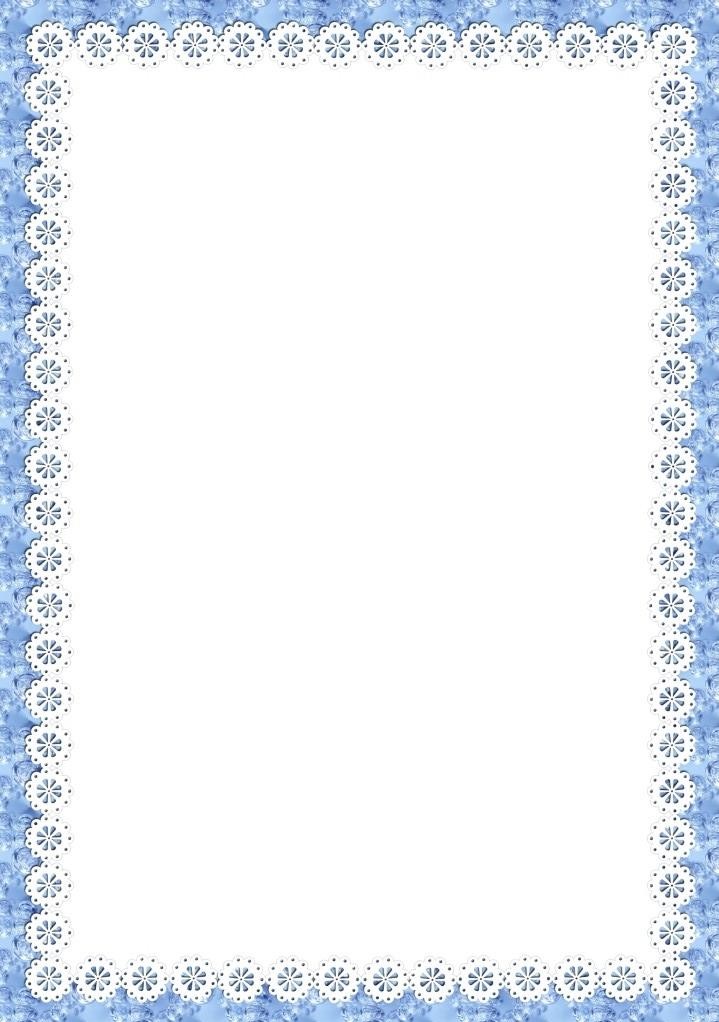 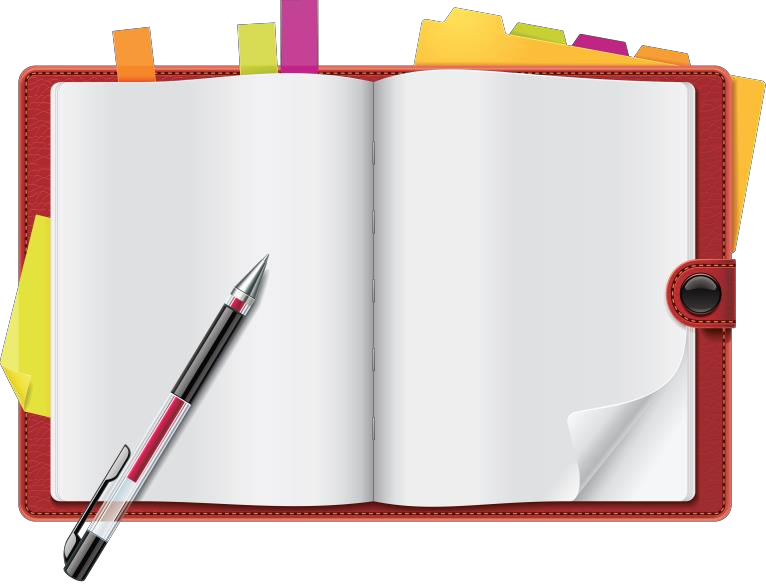 (Возможны только ответы «да» или «нет»)Мне кажется трудным подражать другим людям. 2)Я бы, пожалуй, мог при случае свалять дурака, чтобыпривлечь внимание или позабавить окружающих.3)Из меня мог бы выйти неплохой актёр.4)Другим людям иногда кажется, что я переживаю что- то более глубоко, чем это есть на самом деле.5)В компании я редко оказываюсь в центре внимания. 6)В	различных	ситуациях	и	в	общении	с	разнымилюдьми я часто веду себя совершенно по-разному.7)Я  могу  отстаивать  только  то,  в  чём  я  искренне убеждён.8)Чтобы преуспеть в делах и отношениях с людьми, я стараюсь быть таким, каким меня ожидают увидеть.)Я могу быть дружелюбным с людьми, которых я не выношу.10) Я всегда такой, каким кажусь.Ключ к тесту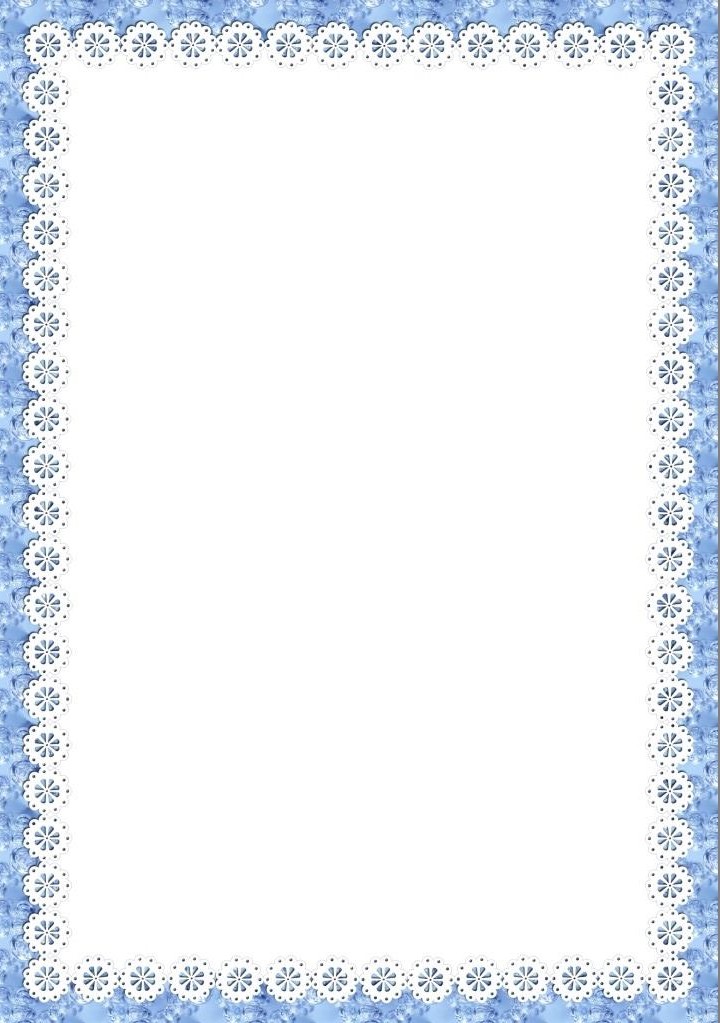 Начислите себе по 1 баллу за ответ «нет» на вопросы – 1, 5, 7, и за ответ «да» на все остальные.Интерпретация результатовПодсчитайте   сумму   баллов.   Если   вы   отвечали искренне, то о вас можно сказать следующее:0 - 3 балла.У вас низкий коммуникативный контроль, и вы не считаете  нужным  его  изменять  в  зависимости  от ситуации. Вы способны к искреннему самораскрытию в общении. Некоторые считают вас «неудобным» в общении по причине вашей прямолинейности.4 – 6 баллов.У вас средний коммуникативный контроль. Вы искренни, но сдержаны в своих эмоциональных проявлениях. Вам следует больше считаться в своём поведении с окружающими людьми.7 – 10 баллов.У вас высокий коммуникативный контроль. Вы легко входите в любую роль, гибко реагируете на изменения ситуации и даже в состоянии	предвидеть впечатление,    которое    вы производите на окружающих.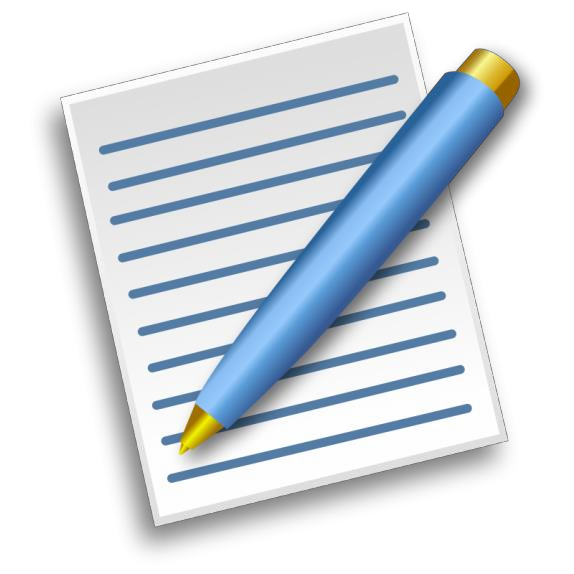  Источник: Панфилова М.А., Игротерапия общения: тесты и коррекционные игры. – М.: «Издательство ГНОМ и Д», 2005.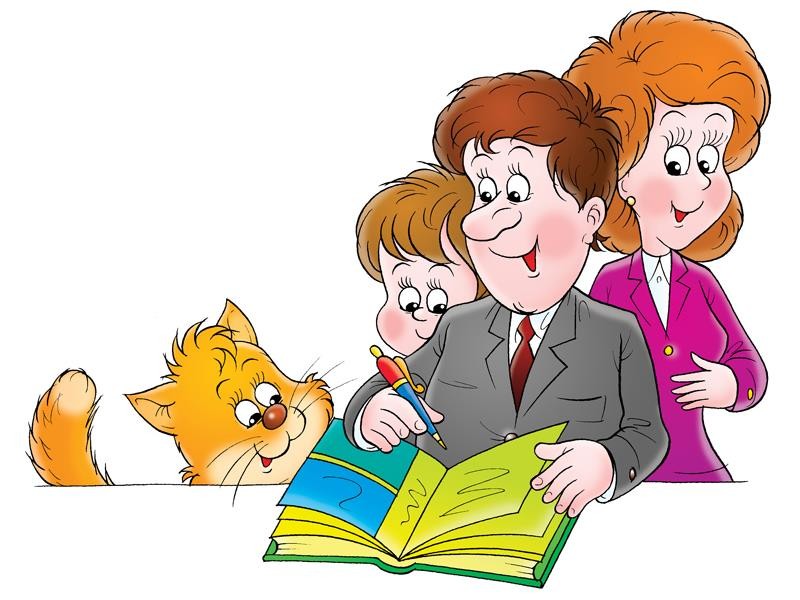 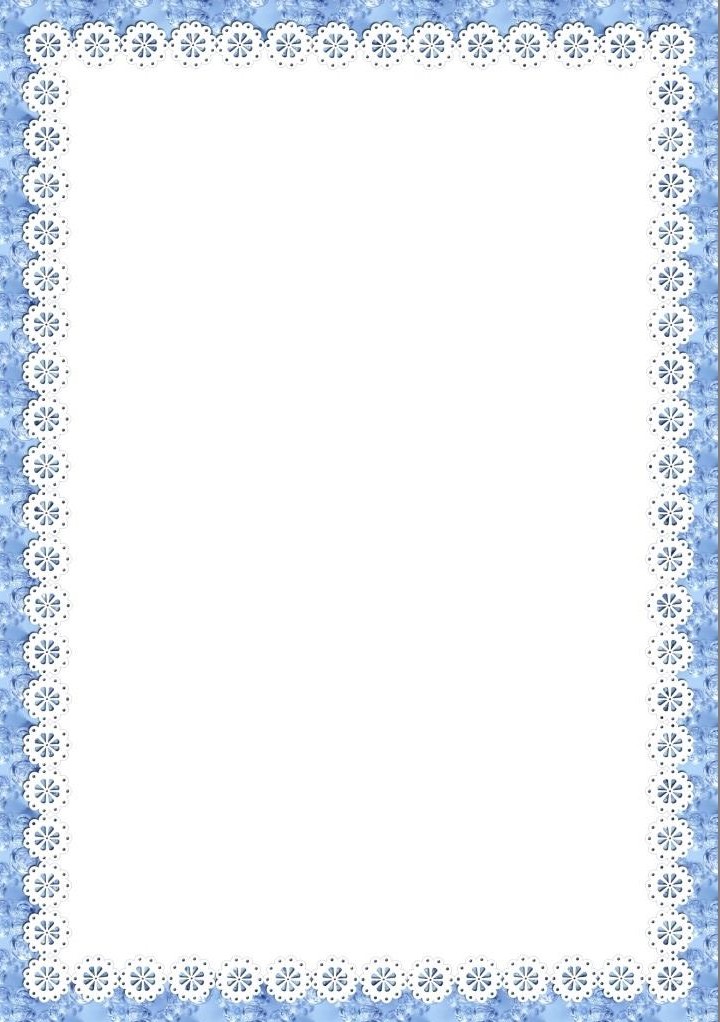 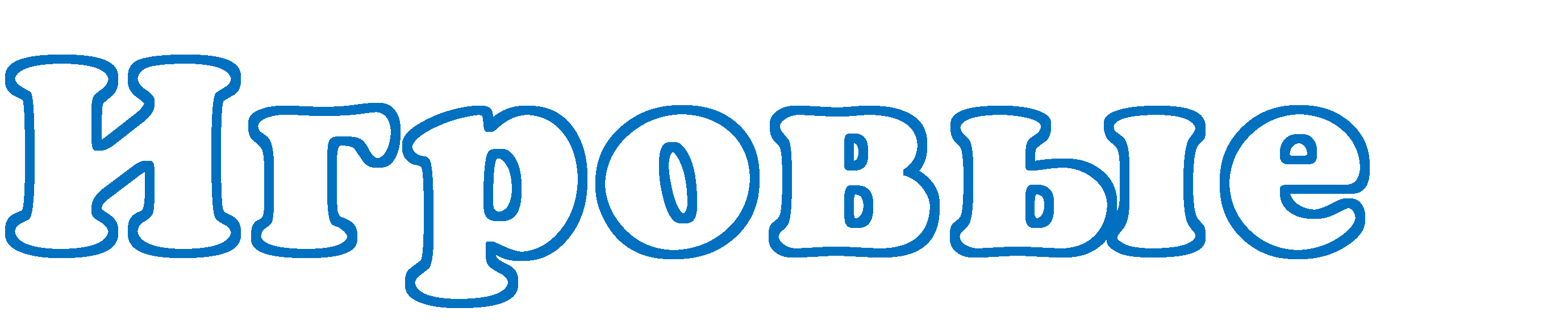 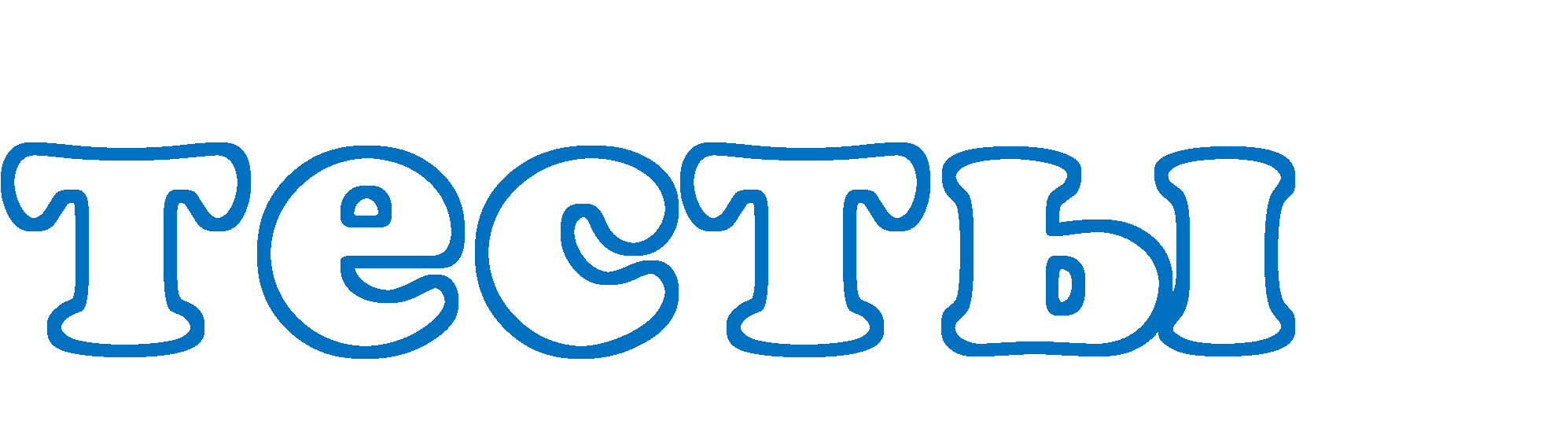 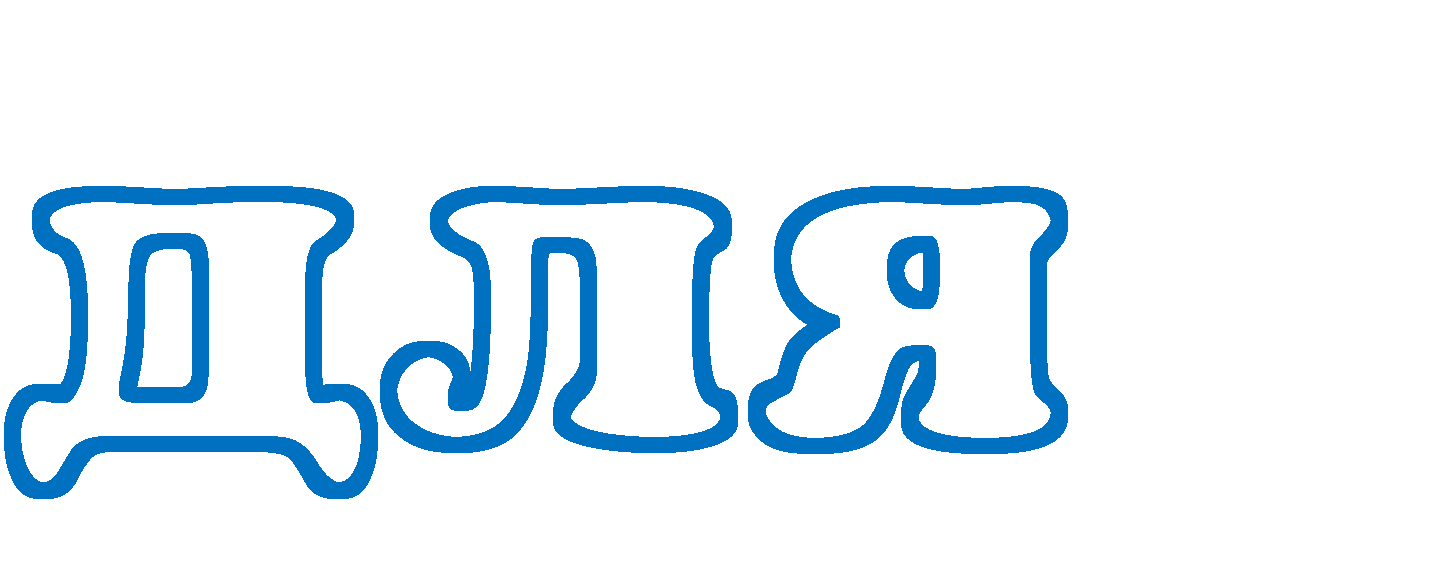 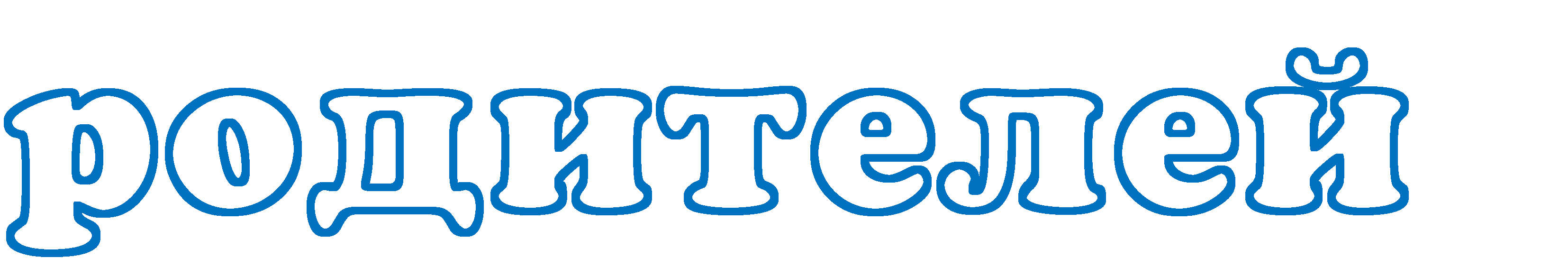 